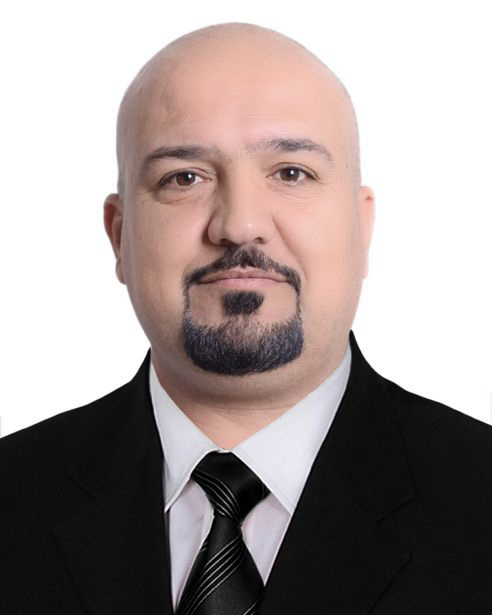 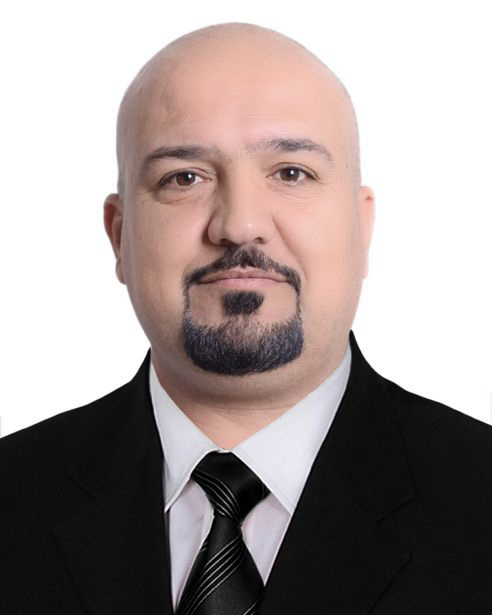 البيانات الشخصيةالبيانات الشخصيةالاسممثنى ستار حسين الحالة الزوجيةمتزوج تاريخ الميلاد1978/1/23عنوان السكنديالى بعقوبة حي المهندسين رقم الهاتف07714274883البريد الالكترونيbasicspor45te@uodiyala.edu.iqالبيانات الاكاديميةالبيانات الاكاديميةاللقب العلميمدرس دكتور تاريخ الحصول عليه2018/9/4الشهادةالدكتوراه .         القسم التربية البدنية وعلوم الرياضة التخصص الدقيقالتدريب الرياضي كرة القدم المنصب الاداريتدريسي البكالوريوسالبكالوريوسالكليةالتربية الأساسية الجامعةديالى البلدالعراق التخصصالتربية الرياضية سنة التخرج2009الماجستيرالماجستيرالكليةالتربية الأساسية الجامعةديالى البلدالعراق التخصصالتربية الرياضية سنة التخرج2012/1/10الدكتوراهالدكتوراهالكليةالتربية الأساسية الجامعةديالى البلدالعراق التخصصفلسفة التربية البدنية وعلوم الرياضة سنة التخرج2018/9/4البحوث المنشورة داخل العراق وخارجهالبحوث المنشورة داخل العراق وخارجهعدد البحوث المنشورة داخل العراق2عدد البحوث المنشورة داخل العراق2المؤتمرات والندوات والدورات وورش العمل المشارك بهاالمؤتمرات والندوات والدورات وورش العمل المشارك بهاعدد المؤتمرات2عدد الندوات5عدد الدورات5عدد ورش العمل5الكتب المؤلفة والمترجمة وبراءات الاختراع الكتب المؤلفة والمترجمة وبراءات الاختراع عدد الكتب المؤلفة-عدد الكتب المترجمة-عدد براءات الاختراع1كتب الشكر والتقدير والشهادات التقديريةكتب الشكر والتقدير والشهادات التقديريةعدد كتب الشكر والتقدير من السادة الوزراء1عدد كتب الشكر والتقدير من السادة رؤساء الجامعات1عدد كتب الشكر والتقدير من السادة عمداء الكليات2عدد الشهادات التقديرية1اللغات التي يجيدها التدريسي ( كتابة كلمة نعم امام اللغة )اللغات التي يجيدها التدريسي ( كتابة كلمة نعم امام اللغة )اللغة العربيةنعم اللغة الانكليزيةنعم اللغة الكردية-اللغة الروسية-